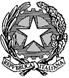 Fascicolo Rg. N. Cron. TRIBUNALE ORDINARIO DI ROMAUFFICIO SUCCESSIONIACCETTAZIONE EREDITÀ CON BENEFICIO DI INVENTARIOOggi                      avanti a me  Funzionario, nei locali dell’intestato Ufficio è comparso:il Sig.____________ nato a _______________ il        e domiciliato a ________________________, codice fiscale ______________________ (id. a mezzo _____________rilasc. __________il _____________).Compilare per ogni genitoreDetto comparente agisce non in proprio ma nella  qualità di genitore in nome e per conto del minore/i -  oppure -  Detto comparente agisce in proprio e nella  qualità di genitore in nome e per conto del minore/i :__________ nata a _______ il ___________ e domiciliato come sopra, codice fiscale ________________, giusta autorizzazione Giudice Tutelare di __________ del __________ R.G. n. ________ n. cronol. ________ del ____________;Ripetere per ogni minore;Lo stesso, con il presente atto, mi dichiara che non sussistono cause di indegnità a succedere o dichiarazioni di diseredazione e pertanto di accettare, con beneficio d’inventario, in nome proprio e per conto (oppure non in nome proprio ma in nome e per conto)  di chi sopra generalizzato, l’eredità di _________________, nato a _________ il __________ e deceduta a __________ il _____________, con ultimo domicilio in Roma, ________________, codice fiscale ___________________ Letto, confermato e sottoscritto  _________________________________in proprio            (da firmare davanti al funzionario)_________________________________nq        (da firmare davanti al funzionario)